La Fondation de la Fédération des médecins spécialistes du Québec souhaite venir en aide aux proches aidants 
en offrant un soutien financier aux organismes qui contribuent de façon concrète à la mise en place 
de services de répit, à leur maintien ou à leur amélioration.SECTION  Admissibilité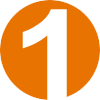 Tout organisme qui souhaite obtenir  le soutien financier de la Fondation de la Fédération des médecins spécialistes du Québec doit se conformer aux modalités et aux critères d'admissibilité suivants :La demande doit être présentée par un donataire non gouvernemental, reconnu au sens de la Loi de l'impôt sur le revenu (inscrit à l'Agence de revenu du Canada) et dont le siège social se situe au Québec.Le projet doit se dérouler entièrement au Québec et les participants doivent résider en permanence au Québec.Le projet doit s'échelonner sur une période maximale de douze mois.La demande doit porter sur un projet précis ou sur un établissement en particulier.La demande doit être présentée en français, à l'aide du présent formulaire, et être accompagnée des pièces justificatives requises. 	Je confirme être dûment mandaté(e) par l’organisme que je représente pour tout ce qui concerne la présente demande de soutien financier et avoir obtenu une résolution du conseil d’administration à cet effet.  	J’ai lu toutes les données relatives au dépôt d’une demande de soutien financier à la Fondation de la Fédération des médecins spécialistes du Québec (FFMSQ), et je confirme que l’organisme dont je suis le mandataire et son projet sont admissibles. 	Si le soutien financier est accordé, je m’engage à effectuer une reddition de comptes, accompagnée des pièces justificatives, conformément aux modalités auxquelles notre organisme a consenti. 	Je comprends que, dans le cadre du projet soumis par mon organisme à la FFMSQ, seul le proche aidant vivant avec la personne aidée sera considéré comme étant admissible; pour la FFMSQ, les ressources intermédiaires (p. ex. CHSLD) et les ressources de type familial (p. ex. familles d’accueil) ne sont pas considérées comme des proches aidants.SECTION  organisme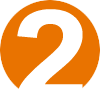 SECTION  projet soumis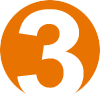 SECTION  Documents à joindre au formulaire 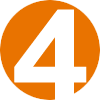 Avant de remplir ce formulaire, veuillez lire attentivement les consignes qui suivent.Avant de remplir ce formulaire, veuillez lire attentivement les consignes qui suivent.Ce formulaire a été conçu pour être rempli à l’ordinateur.Votre signature doit être manuscrite.Toutes les sections du formulaire doivent être dûment remplies pour que la Fondation procède à l’analyse de votre demande.Ce symbole  indique qu’un document doit être joint au formulaire. Qu’il s’agisse d’une première demande ou non, tous les documents requis doivent être joints à la demande. Consultez la section 4 du présent formulaire pour voir la liste complète des documents à joindre. Le symbole  vous permet d’obtenir plus de précisions sur ce qui vous est demandé.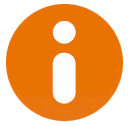 MANDATAIRE DE L’ORGANISMEMANDATAIRE DE L’ORGANISMEMANDATAIRE DE L’ORGANISMEMANDATAIRE DE L’ORGANISMEOrganismeNom du mandatairePersonne avec qui la FFMSQ fera tous les suivis en lien avec cette demande.Titre Signature Date 2.1 COORDONNÉES 2.1 COORDONNÉES 2.1 COORDONNÉES 2.1 COORDONNÉES Adresse postale Téléphone Adresse postale CellulaireVille Courriel du mandataireCode postal Site InternetRENSEIGNEMENTS GÉNÉRAUXRENSEIGNEMENTS GÉNÉRAUXRENSEIGNEMENTS GÉNÉRAUXRENSEIGNEMENTS GÉNÉRAUXNuméro d’enregistrement de l’Agence du revenu du Canada (ARC) Pour connaître votre numéro d’enregistrement, cherchez le nom de votre organisme sur le site Internet de l’ARC.Numéro d’enregistrement de l’Agence du revenu du Canada (ARC) Pour connaître votre numéro d’enregistrement, cherchez le nom de votre organisme sur le site Internet de l’ARC.      RR0001      RR0001Numéro d’enregistrement attribué par le Registraire des entreprises du Québec Numéro d’enregistrement attribué par le Registraire des entreprises du Québec Nombre d’employés 
(temps partiel et complet) Nombre de bénévoles participantsMission TERRITOIRE ET CLIENTÈLETERRITOIRE ET CLIENTÈLETerritoire couvertNombre de personnes bénéficiant actuellement des services et du soutien de votre organisme Veuillez décrire brièvement la clientèle soutenue par votre organisme.FINANCEMENT DE VOTRE ORGANISME FINANCEMENT DE VOTRE ORGANISME Votre organisme bénéficie-t-il du programme de remboursement des taxes? Oui                NonBudget annuel de fonctionnement       $Principales sources de financement pour l’année financière en coursMontantRécurrent      $      $      $      $      $      $      $3.1 TYPE DE PROJET
Veuillez cocher la ou les cases qui décrivent le mieux votre projet.3.1 TYPE DE PROJET
Veuillez cocher la ou les cases qui décrivent le mieux votre projet.3.1 TYPE DE PROJET
Veuillez cocher la ou les cases qui décrivent le mieux votre projet.VOLET 
SERVICES	Répit à domicile (au moins 4 heures consécutives)	Répit hors domicile (au moins 4 heures consécutives)	Camp (2 jours et plus, sans excéder 14 jours)	Répit à domicile (au moins 4 heures consécutives)	Répit hors domicile (au moins 4 heures consécutives)	Camp (2 jours et plus, sans excéder 14 jours)VOLET INFRASTRUCTURES	Construction ou rénovation	Achat de mobilier ou d’équipement spécialisé	Construction ou rénovation	Achat de mobilier ou d’équipement spécialiséVOLET INFRASTRUCTURESS’il s’agit d’un projet de construction ou de rénovation, veuillez cocher les cases qui s’appliquent :S’il s’agit d’un projet de construction ou de rénovation, veuillez cocher les cases qui s’appliquent :VOLET INFRASTRUCTURES	Maison de répit existante	Nouvelle maison de répit Propriétaire  Locataire  Autre. Précisez :       3.2 RENSEIGNEMENTS GÉNÉRAUX 3.2 RENSEIGNEMENTS GÉNÉRAUX DESCRIPTION DU PROJETDécrivez brièvement votre projet et dites en quoi il permettra d’offrir un répit aux proches aidants.OBJECTIFS
Veuillez cocher la ou les cases 
qui s’appliquent.	Mise en place de nouveaux services de répit 	Bonification des services de répit actuels	Maintien des services de répit existantsRENSEIGNEMENTS PARTICULIERS RENSEIGNEMENTS PARTICULIERS RENSEIGNEMENTS PARTICULIERS CLIENTÈLE CIBLE
Veuillez cocher la ou les cases 
qui s’appliquent. Le proche aidant doit habiter avec la personne aidée et ne doit pas être rémunéré pour ses services; les ressources intermédiaires (p. ex. CHSLD) et les ressources de type familial (p. ex. familles d’accueil) ne sont pas considérées comme des proches aidants.	Proches aidants		Aidés	Proches aidants		AidésCLIENTÈLE CIBLE
Veuillez cocher la ou les cases 
qui s’appliquent. Le proche aidant doit habiter avec la personne aidée et ne doit pas être rémunéré pour ses services; les ressources intermédiaires (p. ex. CHSLD) et les ressources de type familial (p. ex. familles d’accueil) ne sont pas considérées comme des proches aidants.Veuillez décrire la clientèle visée par ce projet.Veuillez décrire la clientèle visée par ce projet.PRÉVISIONS
Nombre d’heures de répit PRÉVISIONS
Nombre de proches aidants distinctsPRÉVISIONS
Nombre d’aidés distinctsÉCHÉANCIER Quand comptez-vous commencer votre projet? ÉCHÉANCIER Quand comptez-vous terminer votre projet?3.4 BUDGET 3.4 BUDGET 3.4 BUDGET 3.4 BUDGET 3.4 BUDGET COÛT TOTAL DU PROJET      $SOUTIEN FINANCIERDEMANDÉ À LA FONDATIONSOUTIEN FINANCIERDEMANDÉ À LA FONDATION      $UTILISATION DU SOUTIEN FINANCIERÉnumérez les différents éléments que vous comptez payer à l’aide du soutien financier de la Fondation.SOUTIEN MINIMAL REQUISIndiquez le montant minimal requis pour pouvoir réaliser votre projet.      $      $Si vous ne receviez que ce montant, quel(s) élément(s) du projet devriez-vous retrancher?Si vous ne receviez que ce montant, quel(s) élément(s) du projet devriez-vous retrancher?SOUTIEN MINIMAL REQUISIndiquez le montant minimal requis pour pouvoir réaliser votre projet.      $      $Coûts du projet 
Veuillez indiquer les principales dépenses associées à votre projet. Il est OBLIGATOIRE de joindre à la présente demande vos prévisions budgétaires détaillées pour chacun des postes budgétaires indiqués ci-dessous.Coûts du projet 
Veuillez indiquer les principales dépenses associées à votre projet. Il est OBLIGATOIRE de joindre à la présente demande vos prévisions budgétaires détaillées pour chacun des postes budgétaires indiqués ci-dessous.Coûts du projet 
Veuillez indiquer les principales dépenses associées à votre projet. Il est OBLIGATOIRE de joindre à la présente demande vos prévisions budgétaires détaillées pour chacun des postes budgétaires indiqués ci-dessous.Coûts du projet 
Veuillez indiquer les principales dépenses associées à votre projet. Il est OBLIGATOIRE de joindre à la présente demande vos prévisions budgétaires détaillées pour chacun des postes budgétaires indiqués ci-dessous.      $      $      $      $      $      $      $      $      $      $TOTAL DES DÉPENSESTOTAL DES DÉPENSESTOTAL DES DÉPENSES      $Financement du projet 
Le cas échéant, veuillez indiquer les principales sources de financement de votre projet.  Il est OBLIGATOIRE de joindre à la présente demande vos prévisions budgétaires détaillées pour chacun des postes budgétaires indiqués ci-dessous.Financement du projet 
Le cas échéant, veuillez indiquer les principales sources de financement de votre projet.  Il est OBLIGATOIRE de joindre à la présente demande vos prévisions budgétaires détaillées pour chacun des postes budgétaires indiqués ci-dessous.Financement du projet 
Le cas échéant, veuillez indiquer les principales sources de financement de votre projet.  Il est OBLIGATOIRE de joindre à la présente demande vos prévisions budgétaires détaillées pour chacun des postes budgétaires indiqués ci-dessous.Financement du projet 
Le cas échéant, veuillez indiquer les principales sources de financement de votre projet.  Il est OBLIGATOIRE de joindre à la présente demande vos prévisions budgétaires détaillées pour chacun des postes budgétaires indiqués ci-dessous.Contribution de votre organisme      $      $Contribution des participants      $      $      $      $      $      $TOTAL DES REVENUSTOTAL DES REVENUSTOTAL DES REVENUS      $3.5 JUSTIFICATION DE LA DEMANDEVeuillez expliquer brièvement de quelle manière le soutien financier de la Fondation de la Fédération des médecins spécialistes du Québec vous aiderait à réaliser votre projet.4.1 AIDE-MÉMOIRE – LISTE DES DOCUMENTS À JOINDRE AU FORMULAIRE  À noter que tout document manquant entraînera un retard dans le traitement de la demande de soutien financier.Pour tous les types de projets	Preuve d’enregistrement à l’Agence du revenu du CanadaUne capture d’écran du site Internet de l’ARC confirmant votre statut d’organisme ENREGISTRÉ constitue une preuve admissible selon les critères de la FFMSQ. 	Lettres patentes ou charte de votre organisme	Résolution du conseil d’administrationPour être conforme, la résolution du conseil d’administration doit indiquer le nom de la personne autorisée à agir à titre de mandataire pour la demande de soutien financier. La mandataire doit être proposé et appuyé par deux membres du conseil et la résolution doit être signée par la ou les personne(s) habilitée(s) à la certifier conforme. Le nom de la Fondation de la Fédération des médecins spécialistes du Québec doit aussi y être clairement mentionné.	États financiers vérifiés (version détaillée) 	Liste des membres du conseil d’administration (noms et fonctions)	Liste des gestionnaires employés par votre organisme et toutes leurs coordonnées	Budget prévisionnel du projet et ventilation par sources de financementLe budget prévisionnel doit préciser les dépenses et les revenus associés au projet. Tous les postes budgétaires doivent être suffisamment détaillés et correspondre au montant inscrit par poste (exemples - Rémunération des RH : 9 000 $ (2 intervenants x 300 heures x 15 $/h) ; Activités : 400 $ (admission au zoo : 30 $ x 10 participants + minigolf : 10 $ x 10 participants).	Échéancier de réalisation du projetDocuments supplémentaires pour les projets relatifs aux infrastructures	Devis de fournisseursDans le cas d’un projet de rénovation, d’achat de mobilier ou d’équipement spécialisé, trois devis de fournisseurs différents doivent être soumis. Dans le cas d’un projet de construction, au moins un devis doit être soumis. Ce devis doit être préparé par un professionnel et énumérer de façon détaillée le coût de tous les matériaux nécessaires et les frais de la main-d'œuvre, en tenant compte de toutes les taxes applicables.	Documents relatifs à la propriétéL'organisme doit fournir les documents attestant qu’il est propriétaire du lieu concerné par la demande ou qu’il détient un bail emphytéotique dont la durée se poursuivra au moins dix ans après la date de la présente demande de soutien financier.Veuillez transmettre votre demandepar courriel :     fondation@fmsq.orgpar la poste :    Comité d'analyse des projetsFondation de la Fédération des médecins spécialistes du Québec
2, Complexe Desjardins, porte 3000
C.P. 216, succursale Desjardins
Montréal (Québec)  H5B 1G8